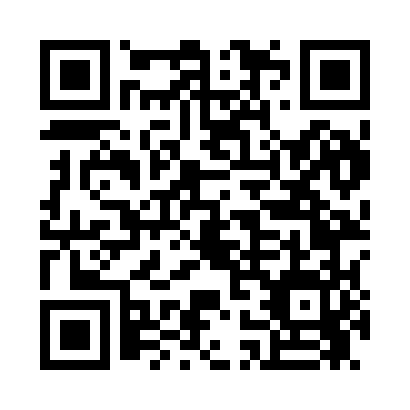 Prayer times for Asylum, California, USAMon 1 Jul 2024 - Wed 31 Jul 2024High Latitude Method: Angle Based RulePrayer Calculation Method: Islamic Society of North AmericaAsar Calculation Method: ShafiPrayer times provided by https://www.salahtimes.comDateDayFajrSunriseDhuhrAsrMaghribIsha1Mon4:165:511:175:138:4310:172Tue4:175:511:175:148:4310:173Wed4:185:521:175:148:4210:164Thu4:185:521:175:148:4210:165Fri4:195:531:185:148:4210:166Sat4:205:541:185:148:4210:157Sun4:215:541:185:148:4110:158Mon4:225:551:185:148:4110:149Tue4:235:551:185:148:4110:1310Wed4:235:561:185:148:4010:1311Thu4:245:571:185:148:4010:1212Fri4:255:581:195:148:3910:1113Sat4:265:581:195:148:3910:1114Sun4:275:591:195:148:3810:1015Mon4:286:001:195:148:3810:0916Tue4:306:001:195:148:3710:0817Wed4:316:011:195:148:3710:0718Thu4:326:021:195:148:3610:0619Fri4:336:031:195:148:3510:0520Sat4:346:041:195:148:3510:0421Sun4:356:041:195:148:3410:0322Mon4:366:051:195:148:3310:0223Tue4:376:061:195:138:3210:0124Wed4:396:071:195:138:3110:0025Thu4:406:081:195:138:319:5826Fri4:416:091:195:138:309:5727Sat4:426:091:195:138:299:5628Sun4:436:101:195:128:289:5529Mon4:456:111:195:128:279:5330Tue4:466:121:195:128:269:5231Wed4:476:131:195:128:259:51